            Сценарий досуга  во второй младшей группе			                   «В гости к Доктору Айболиту»Цель: прививать детям  привычку к здоровому образу жизни; заботиться                 о своем здоровье.Задачи:  1. Приучать детей заботиться о своём здоровье;2. Формировать у детей понимание того, что здоровье зависит от правильного питания - пища должна быть не только вкусной, но и полезной;3. Активизировать и развивать связную речь, закреплять умение вести диалог, отвечать на вопросы развернутым высказыванием;4. Развивать сенсорные ощущения, умение видеть красоту овощей и фруктов, ощущать радость от их восприятия;5. Воспитательные: воспитывать у детей представление о ценности здоровья, желание вести здоровый образ жизни, не болеть, укреплять здоровье.Оборудование: чемоданчик Айболита (градусник, фонендоскоп, зеленку, йод, бинт, шприц, баночку с таблетками, тюбик с мазью), муляжи фруктов и овощей, 2 обруча, 2 корзинки.Дата проведения:  28.06.2018год Ход мероприятияПод музыку дети входят в музыкальный залВедущая:  Дети, отгадайте загадку, и вы узнаете, кто торопится к нам                   в гости.Лечит маленьких детей,Лечит птичек и зверей,Сквозь очки свои глядит,Добрый доктор (Айболит)(В двери появляется Айболит)Айболит: - Здравствуйте, дети!(дети здороваются с Айболитом).По полям, по лесамПо лугам я бежал, спешил,И только два слова твердил:Детский сад, детский сад, детский сад!И вот я здесь!- Хочу узнать, вы все здоровы? (да).- Давайте я вас все-таки вас осмотрю. Произнесите, пожалуйста, звуки «а-а-а», «о-о-о», «у-у-у» (артикуляционная гимнастика).И, правда, все веселые и здоровые!Ведущая: Айболит, какой у тебя интересный чемоданчик. А что у тебя там лежит?Айболит: Там лежат медицинские инструменты, лекарства, - мои предметы-помощники, которые помогают мне лечить ребят и зверят. Сейчас я угощу вас витаминами. Ой, у меня все перепуталось. Помогите мне разобраться.Игра «Помоги Айболиту»Дети помогают Айболиту выбрать медицинские инструменты и лекарства (градусник, фонендоскоп, зеленку, йод, бинт, шпатель, спрей, шприц, марлевую маску, баночку с таблетками, тюбик с мазью).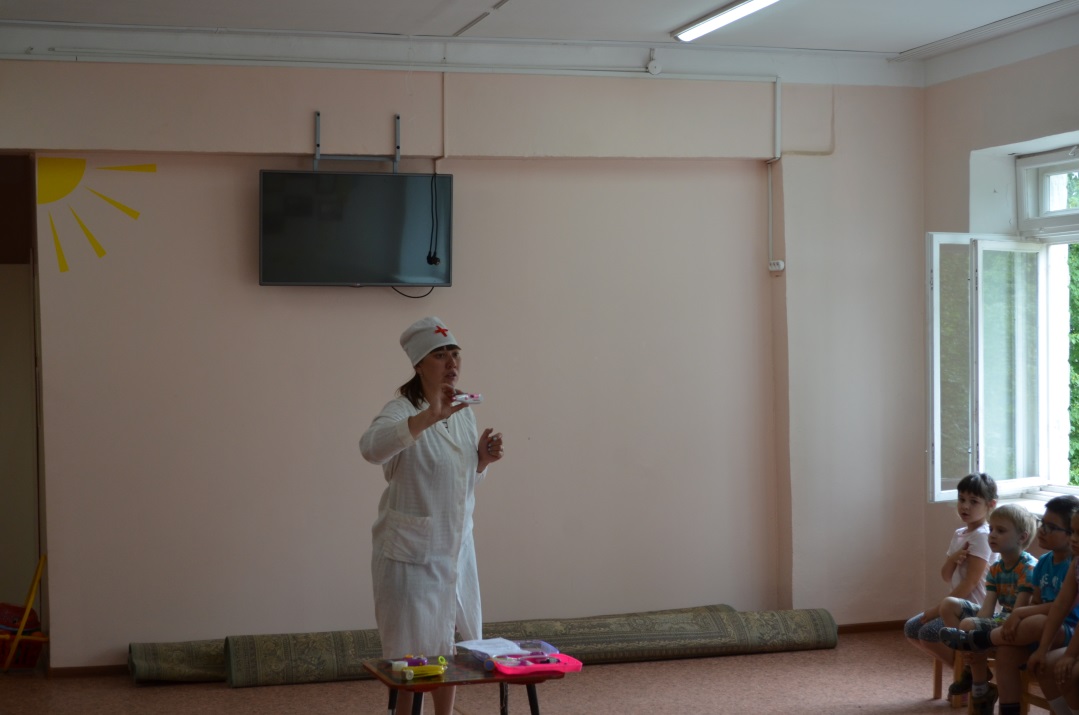 Айболит: Вот молодцы, помогли разобраться. Спасибо!Ребята еще знают как можно делать массаж ушей и носа чтобы не болеть. Давайте с вами попробуем сделать(Проводится Массаж ушек и носа)Ушки ты скорей найди,И ребятам покажи!(взяться за уши большими и указательными пальцами);Ловко с ними мы играем(заводим руки за уши, загибаем их вперёд всеми пальцами, резко отпускаем);Вот так хлопаем ушами!А сейчас все тянем вниз,Ушко, ты не отвались!(кончиками большого и указательного пальцев тянем мочки ушей вниз, отпускаем);Ушко, кажется, замерзло(ладонями трем ушную раковину);Отогреть его нам нужно!- Носик ты скорей найди,И ребятам покажи!(поглаживание крыльев носа);Вот так носик – баловник,Он шалить у нас привык!(надавливать большим и указательным пальцами одной руки на крылья носа);Тише, тише, не спеши,Ароматом цветка дыши!(вдох и выдох через правую и левую ноздрю, закрыв их поочередно указательным пальцем);Нагулялся носик мой,Возвращается домой!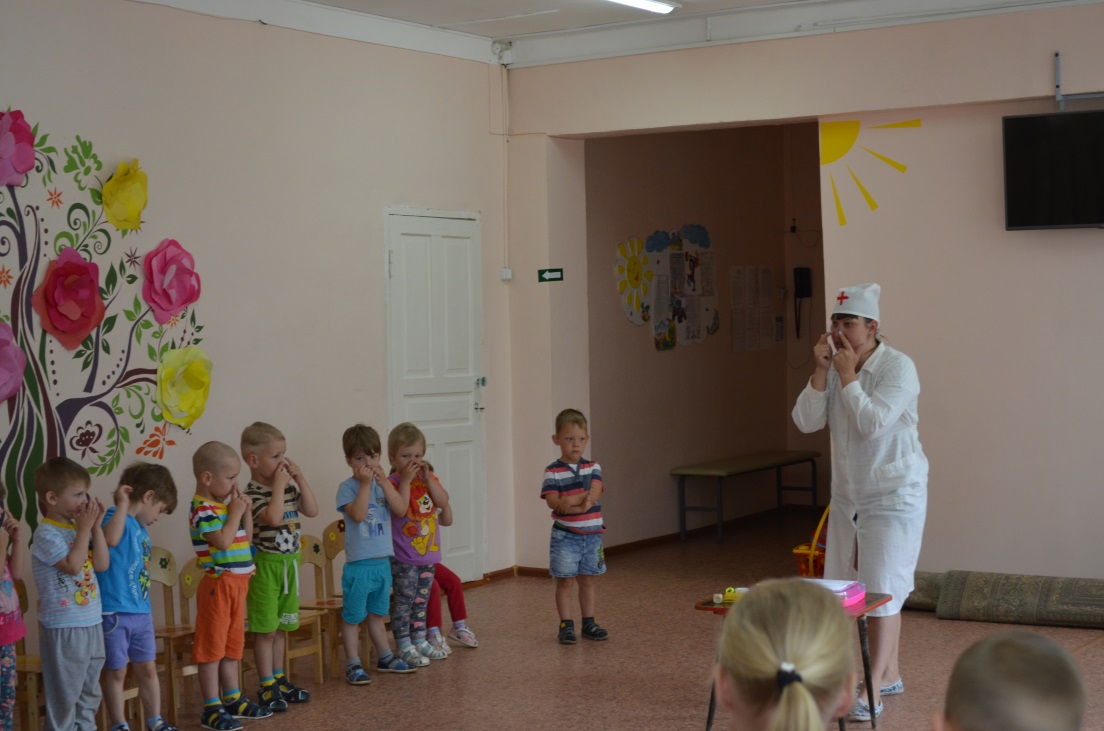 Айболит: - Молодцы!                  - А загадки вы отгадаете?Дети: Да!«Загадки про здоровье»                                                                                         Чем можно мерить температуру? (градусником).				 Какие лекарства вы знаете? (таблетки).						 Если ссадина или ранка чем помажем? (зеленка).					 Чем можно завязать больное место? (бинт).					 А чтобы быть здоровым нужно делать по утрам (зарядку)		 Молодцы!Айболит: «А еще нужно правильно питаться. Ребята, что нужно кушать, чтобы быть здоровым и сильным?»
Дети. «Овощи, фрукты».
Айболит: Правильно, давайте поиграем с вами в игру«Фрукты и овощи».Дети делятся на две команды и выбирают, кто что будет собирать. Далее по сигналу воспитателя бегут до муляжей, раскиданных в обруче, находят необходимый и бегут к своей команде. Добежавший ребенок задевает рукой следующего ребенка и тот продолжает эстафету. Выигрывает та команда, которая не просто прибежала первой, но и правильно собрала только овощи или фрукты.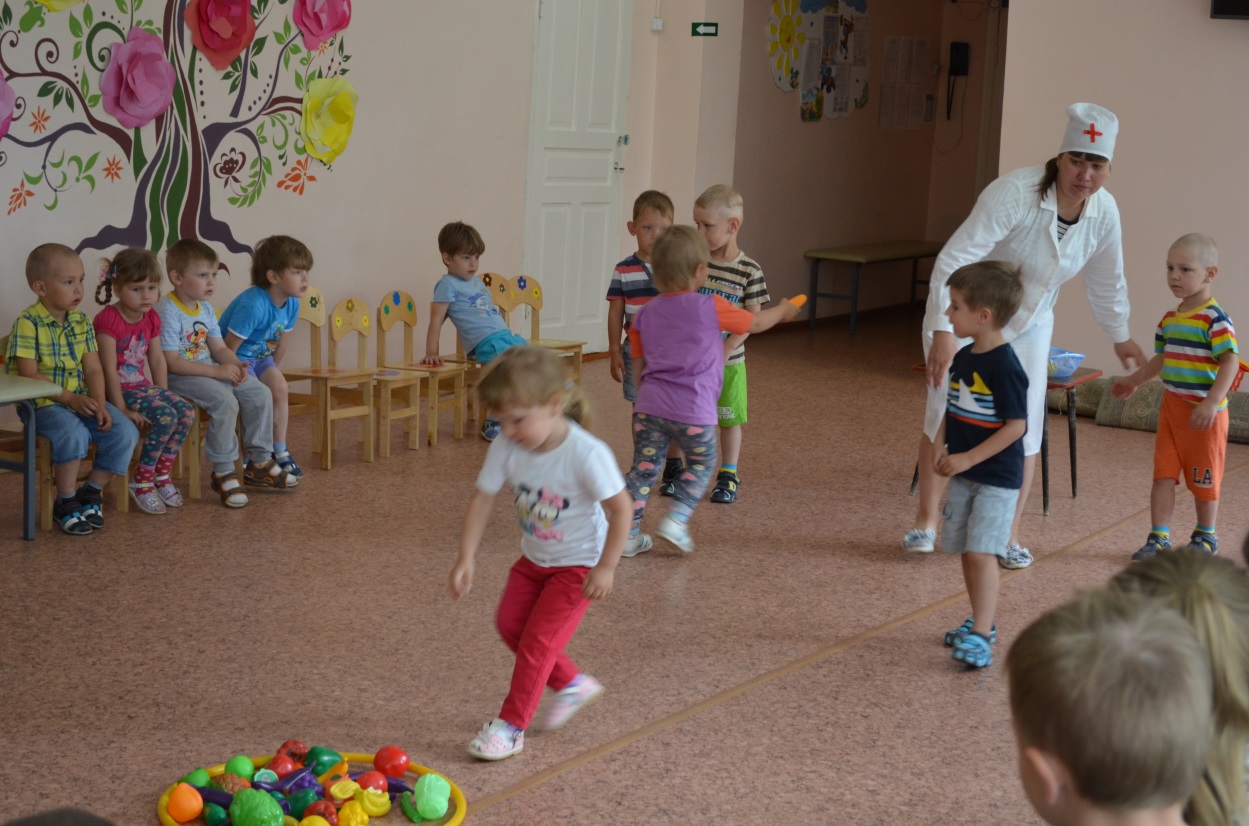 Айболит:  Дети, ко мне приходит много писем с вопросами, и я сегодня не успел на них ответить. Вы мне поможете?Дети: ДААА!Вопрос от Чиполино: «С помощью какого органа мы узнаем, что трава зеленая, а помидор красный? (глаза)Вопрос от Русалочки: «С помощью какого органа мы узнаем, что мама зовет нас обедать?» (уши)Вопрос от Царевны-лягушки: «По каким признакам можно узнать, что человек заболел?» (чихает, кашляет, насморк)Вопрос от Знайки: «Что нужно делать, что бы микробы ни проникли в организм? (мыть руки, чистить зубы, мыть овощи и фрукты, не гладить чужих животных)Айболит: А  вы знаете, что надо делать, чтобы быть здоровыми?  Дети: закаляться, гулять на свежем воздухе, правильно питаться, соблюдать правила дорожного движения и т.п.-- Давайте пожмем друг другу руки и пожелаем, здоровья  скажем все вместе: «Будьте здоровы!»Айболит: Спасибо вам ребята за помощь, а чтобы вы оставались такими же здоровыми и красивыми я угощу и вас витаминами..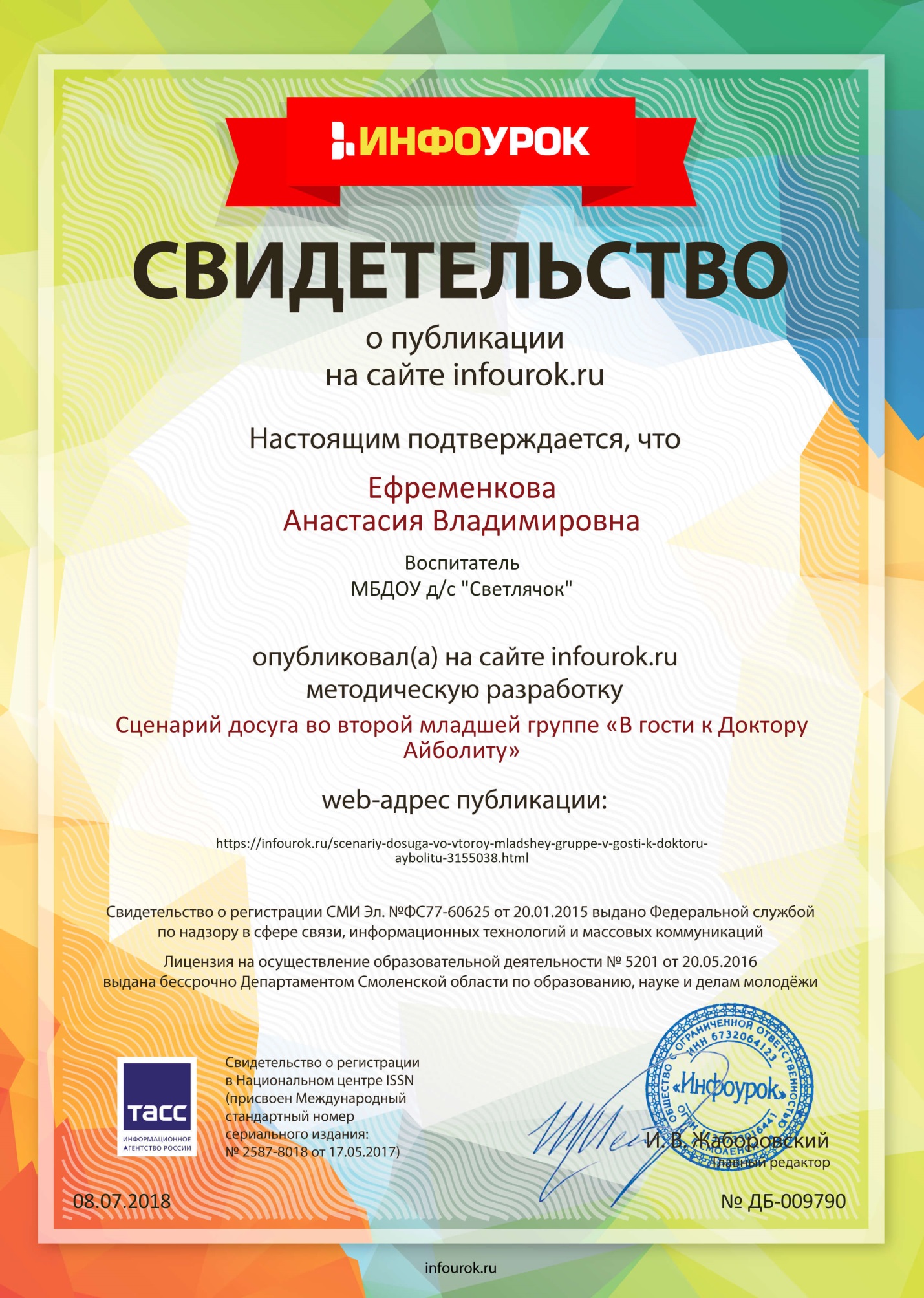 